________________________________________________________________________________РЕШЕНИЕ«01» февраля 2022 г.					                               № 34/2-5с. СтаросубхангуловоО регистрации Г.Ф. Бирдигулова, выдвинутого местным отделением Бурзянского района Башкортостанского регионального отделения  Всероссийской политической партии «ЕДИНАЯ РОССИЯ» кандидатом в депутаты Совета сельского поселения Аскаровский сельсовет муниципального района Бурзянский район Республики Башкортостан двадцать восьмого созыва по Лесному одномандатному избирательному округу № 10	Проверив соответствие порядка выдвижения Бирдигулова Гаяза Файзулловича кандидатом в депутаты Совета  сельского поселения  Аскаровский  сельсовет муниципального района Бурзянский район  Республики Башкортостан двадцать восьмого созыва по Лесному одномандатному избирательному округу № 10, а также документы, представленные кандидатом, требованиям Кодекса Республики Башкортостан о выборах, в соответствии со статьями 40, 46.1, 48, 51, 71 Кодекса Республики Башкортостан о выборах, территориальная избирательная комиссия муниципального района Бурзянский район Республики Башкортостан, на которую постановлением Центральной избирательной комиссии Республики Башкортостан № 164/210-6 от 10 декабря 2020 года возложены полномочия избирательных комиссий сельского поселения Аскаровский сельсовет муниципального района Бурзянский район  Республики Башкортостан, решила:1. Зарегистрировать Бирдигулова Гаяза Файзулловича, 10 декабря 1978 года рождения, образование среднее профессиональное, временно не работающего, проживающего в деревне Исламбаево Бурзянского района  Республики Башкортостан, выдвинутого местным отделением Бурзянского района Башкортостанского регионального отделения Всероссийской политической партии «ЕДИНАЯ РОССИЯ» кандидатом в депутаты Совета  сельского поселения Аскаровский сельсовет муниципального района Бурзянский район Республики Башкортостан двадцать восьмого созыва по Лесному одномандатному избирательному округу № 10. Дата и время регистрации «01»  февраля  2022 года в ___час. ____ мин.2. Выдать зарегистрированному кандидату Бирдигулову Гаязу Файзулловичу  удостоверение установленного образца. 	3. Настоящее решение довести до сведения избирателей посредством опубликования в газете «Тан», размещения на сайте территориальной избирательной комиссии муниципального района Бурзянский район Республики Башкортостан. Председательизбирательной комиссии	          _____________	 С.С. Уразаев 		 М.П.	Секретарьизбирательной комиссии 	         _____________       Л.З. Гайсина ТЕРРИТОРИАЛЬНАЯ ИЗБИРАТЕЛЬНАЯ КОМИССИЯ МУНИЦИПАЛЬНОГО РАЙОНА БУРЗЯНСКИЙ РАЙОН РЕСПУБЛИКИ БАШКОРТОСТАН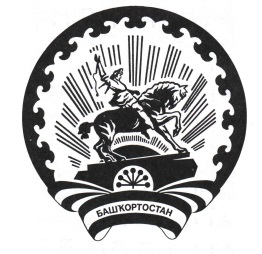 БАШҠОРТОСТАН РЕСПУБЛИКАҺЫ БӨРЙӘН РАЙОНЫ  МУНИЦИПАЛЬ РАЙОН ТЕРРИТОРИАЛЬ ҺАЙЛАУ КОМИССИЯҺЫ